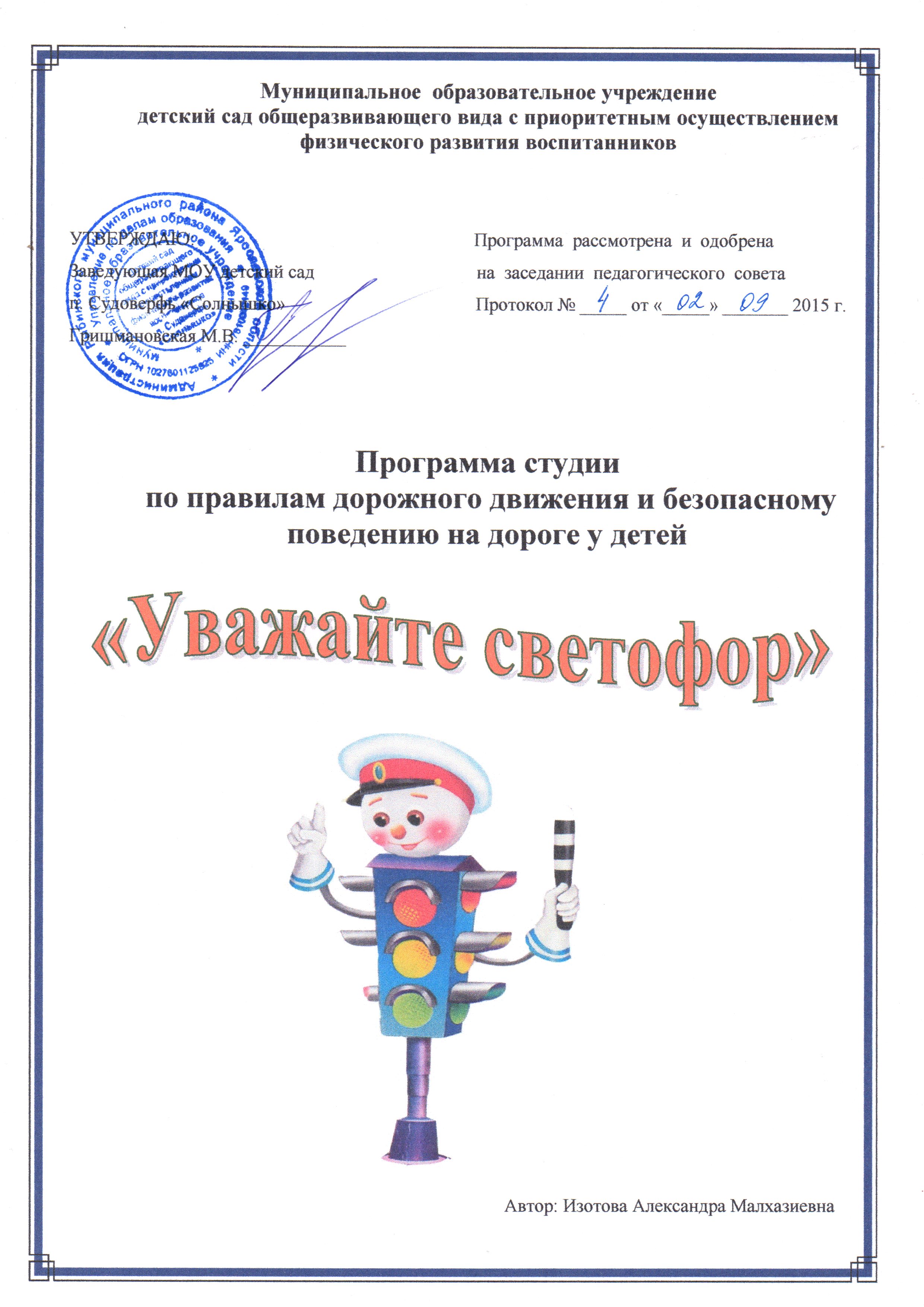 Пояснительная запискаДанная программа разработана в силу особой актуальности проблемы обеспечения безопасности дошкольников на дорогах и улицах города, поселка. Ежегодно на дорогах городов нашей страны совершаются сотни дорожно-транспортных происшествий, в результате которых десятки детей погибают, сотни получают ранения и травмы. Именно поэтому дорожно-транспортный травматизм остается приоритетной проблемой общества, требующей решения, при всеобщем участии и самыми эффективными методами. Первым учителем, который может помочь обществу решить эту проблему должен стать педагог и родители. Но, как правило, родители не всегда знают правила дорожного движения или не всегда выполняют их, имеют смутное представление о проблеме детского дорожно-транспортного травматизма. Правила дорожного движения едины для всех: детей и взрослых. К сожалению, они написаны «взрослым» языком без всякого расчета на детей. Поэтому главная задача воспитателей и родителей – доступно разъяснить правила ребенку, а при выборе формы обучения донести до детей смысл опасности несоблюдения правил, при этом, не исказив их содержания. Только совместными усилиями воспитателей и родителей, используя их знания, терпение и такт, возможно, научить наших детей навыкам безопасного общения со сложным миром перехода улиц и дорог.Цель программы:Создание в ДОУ условий, оптимально обеспечивающих процесс обучения дошкольников правилам дорожного движения и формирование у них необходимых умений и навыков, выработка положительных, устойчивых привычек безопасного поведения на улицах поселка.Задачи программы:1.Освоение детьми практических навыков поведения в различных ситуациях дорожного движения через систему обучающих занятий, игр, тренингов.2.Организация предметно-развивающей среды ДОУ по проблеме.3. Активизация пропагандистской деятельности среди родителей воспитанников ДОУ по правилам дорожного движения и безопасному поведению на дороге.4. Повышение профессиональной компетентности педагогов в области обучения дошкольников правилам дорожного движения.5.Разработка комплекса мероприятий по формированию у детей навыков безопасного поведения на дороге.6. Обеспечение консультативной помощи родителям по соблюдению правил поведения на улицах и дорогах с целью повышения ответственности за безопасность и жизнь детей.Принципы организации образовательного процесса:- Последовательности – любая новая ступень в обучении ребёнка опирается на уже освоенное в предыдущем.- Наглядности - дети должны сами все увидеть, услышать, потрогать и тем самым реализовать стремление к познанию.- Деятельности - включение ребёнка в игровую, познавательную, поисковую деятельность с целью стимулирования активной жизненной позиции.- Интеграции - интегративность всех видов детской деятельности, реализующихся в образовательном процессе.- Дифференцированного подхода - решаются задачи эффективной педагогической помощи детям в совершенствовании их личности, способствует созданию специальных педагогических ситуаций, помогающих раскрыть психофизические, личностные способности и возможности воспитанников.- Возрастной адресности - одно и то же содержание используется для работы в разных группах с усложнением соответствующим возрастным особенностям детей.- Преемственности взаимодействия с ребёнком в условиях дошкольного учреждения и семьи - ничто не убеждает лучше примера родителей. Методы и технологии, применяемые в работе с детьми:- Интерактивный метод обучения.- Моделирование опасных и безопасных дорожных ситуаций.- Личностно-ориентированная технология.- Технология игрового обучения.- Метод наблюдения и беседы.Ожидаемые результаты- Овладение базовыми правилами поведения на дороге;- Анализ готовности решать дорожно-транспортные ситуации;- Формирование у детей самостоятельности и ответственности в действиях на дороге;- Развитие творческих способностей;- Формирование устойчивого познавательного интереса. - Формирование культуры поведения в процессе общения с дорогой;- Привитие устойчивых навыков безопасного поведения в любой дорожной ситуации. - Формирование сознательного отношения к своим и чужим поступкам;- Развитие отрицательного отношения к нарушениям ПДД.Формы подведения итогов реализации дополнительной образовательной программы: - Диагностика знаний, умений и навыков детей по ПДД в конце учебного года- Выставки рисунков, поделок, творческих работ, атрибутов- Участие в соревнованиях.План  работы  студиис  детьми  старшего  возрастаСентябрь- «Что такое дорога» - закрепить знания детей о дороге.- Рассматривание иллюстраций на тему «Улица города», «Улица поселка»- Чтение рассказа Б.С. Житкова «Как в Москве на улицах»- Подвижная игра «Цветные автомобили».- Рисование красками  «Дорога» - учить рисовать красками, оставляя часть не закрашенной (переход). Материал: простой карандаш.Октябрь- Виды транспорта – расширять знания детей о видах транспорта, используя плакаты с изображением различных видов транспорта.- Работа с альбомом «Безопасность на дорогах» - учить детей находить грузовой, пассажирский транспорт, закрашивать изображение мелками, добиваться аккуратности выполнения работы.- Экскурсия к проезжей части дороги – знакомство детей с различным видом транспорта.Ноябрь- Чтение рассказа Б.Житкова «Светофор»- Подвижная игра «Найди свой цвет»- Аппликация «Светофор – наш друг».- В группе организовать сюжетно-ролевую игру «Едем на машине», внести модель светофора.- Расширять знания детей о специальном транспорте (пожарная машина, скорая помощь, милиция). Выучить с детьми номера телефонов, по которым можно вызвать специальные службы.Декабрь- Экскурсия к проезжей части дороги, рассматривание дорожных знаков.- Рассматривание макетов дорожных знаков.- Рисование знаков по выбору детей.- Выставка детских работ «Эти знаки мы знаем».- Чтение стихов о знаках дорожного движения.Январь- «Вот и зима пришла» - рассматривание плакатов на тему «Осторожно – гололед», «Внимание идет снег» «Пасмурный день».- Подвижная игра – эстафета «Кто скорей пройдет свой путь».- Разучивание стихотворения «Разрешается – запрещается»- Лепка различных видов специального транспорта по выбору детей.Февраль- «Мы – пассажиры» - работа с альбомом.- «Едем в автобусе» - составление рассказа по серии картин «Автобус» - уточнить правила поведения в общественном транспорте.- Конструирование с элементами аппликации «Наш автобус» - продолжать учить детей вырезать округлые формы.- Игра «Мы – пассажиры».Март - «Кто такой регулировщик» - расширять знания детей.- Рассматривание плаката «Регулировщик на посту» - отметить, какой сигнал регулировщика соответствует зеленому цвету светофора.- Подвижная игра «Машины на проезжей части»- Дидактическая игра «Составь транспорт из геометрических фигур».Апрель- Экскурсия в школу – закрепить правила дорожного движения.- Работа с макетом поселка – учить ориентироваться по макету.- Рисование «Моя улица». Материал: карандаши, краски, простой карандаш.Май- «Мой друг – велосипед» - закрепить правила катания на велосипедах.- Рассматривание дорожных знаков «Велосипедная дорожка», «Велосипедной дорожки нет».- Чтение стихов и загадывание загадок о велосипеде.- Чтение «Законы улиц и дорог» И.Серебрякова.- Аппликация «Я еду на велосипеде» - учить детей вырезать предметы округлых форм.Литература:1. Скоролупова О.А.  Правила и безопасность дорожного движения. – Москва, 2004.2.  Романова Е.А., Малюшкина А.Б. Правила дорожного движения для детей дошкольного возраста. – Москва, 2005.3. Маландин И.Р. Внимание, дети. – Москва «Педагогика», 1975.4. Маркин Н.И., Денисов М.Н.  Пешеходы – вездеходы. – Пособие для детей -  Москва, 2006.5. Азбука пешехода.  Правила движения любят уважения. – Москва, 2007.6. Маркин Н.И., Денисов М.Н. Что мы видим. – Пособие для детей. – Москва, 2006.7. Хрестоматия по детской литературе.8. Стеркина Р.Б., Маханева М.Д.  Безопасность на улицах города. – Альбом и методическое пособие, 1997. 